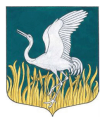 ЛЕНИНГРАДСКАЯ ОБЛАСТЬЛУЖСКИЙ МУНИЦИПАЛЬНЫЙ РАЙОНАДМИНИСТРАЦИЯМШИНСКОГО СЕЛЬСКОГО ПОСЕЛЕНИЯПОСТАНОВЛЕНИЕ от       19 декабря 2018 года      №  568/1                                        О внесении изменений в постановление администрацииМшинского сельского поселения № 633 от 07.12.2017 г.«Об утверждении муниципальной Программы и Плана мероприятий«Устойчивое развитие территории Мшинскогосельского поселения на 2018 год и плановый период 2019-2020 годы»         В соответствии с изменениями в бюджет Мшинского сельского поселения, утвержденными Решением СД Мшинского СП № 201 от 18.12.2018 года, администрация Мшинского сельского поселенияПОСТАНОВЛЯЕТ:        1. Внести изменения в постановление № 633 от 07.12.2017 г (с учетом изменений   № 64 от 06.02.2018 г., №161 от 23.04.2018, №211 от 25.05.2018,№ 268 от18.07.2018, №424/1 от 19.10.2018, № 495/1 от 26.11.2018) , а именно:- В Паспорте программы в таблице графу изложить в следующей редакции:- Пункт VII. Информация о ресурсном обеспечении муниципальной программы изложить в следующей редакции:Финансирование программы осуществляется за счет средств местного бюджета Мшинского  сельского поселения. Общий объем финансирования программы на 2018 г. реализации составит  57 664,6 тыс. рублей:в том числе:Общий объем финансирования подпрограммы 1 «Развитие культуры, физической культуры и спорта в Мшинском сельском поселении Лужского муниципального района» в 2018 г. составит   18 863,2  тыс. рублей, Общий объем финансирования подпрограммы 2 «Обеспечение устойчивого функционирования жилищно-коммунального хозяйства в Мшинском сельском поселении Лужского муниципального района» в 2018 г.  составит 29 772,0 тыс. рублей, Общий объем финансирования подпрограммы 3 «Развитие автомобильных дорог в Мшинском сельском поселении Лужского муниципального района» в 2018 г.  составит 6 614,9 тыс. рублей  Общий объем финансирования подпрограммы 4 «Безопасность Мшинского  сельского поселения Лужского муниципального района» в 2018 г. составит 425,0 тыс. рублей (средства местного бюджета Мшинского  сельского поселения), Общий объем финансирования подпрограммы 6 «Развитие части территории Мшинского сельского поселения»  в 2018 г. составит 1 934,5 тыс.руб.Общий объем финансирования подпрограммы 7 «Развитие муниципальной службы в администрации Мшинского сельского поселения»  в 2018 г. составит 55,0 тыс.руб.- В Паспорте Подпрограммы 1 «Развитие  культуры, физической культуры и спорта в Мшинском сельском поселении Лужского муниципального района»:- В статье V. Ресурсное обеспечение подпрограммы изложить: Объем финансирования Подпрограммы на проведение мероприятий за счет средств местного бюджета Мшинского  сельского поселения в 2018 г. составляет 18 863,2 тыс. рублей, областного бюджета 6 926,63 тыс.руб.- В Паспорте Подпрограммы 2. «Обеспечение устойчивого функционирования жилищно-коммунального хозяйства в Мшинском  сельском поселении Лужского муниципального района» :- В статье IV. Ресурсное обеспечение подпрограммы изложить строку:Объем финансирования подпрограммы на проведение мероприятий составляет за 2018 год – 29 772,0  тыс. рублей, за 2019 год – 41 384,3 тыс.руб., за 2020 год – 42 614,4 тыс.руб.- В Паспорте Подпрограммы 3. «Развитие автомобильных дорог в Мшинском  сельском поселении Лужского муниципального района» :- В статье IV. Ресурсное обеспечение подпрограммы строку изложить:Объем финансирования Подпрограммы на проведение мероприятий  за весь период составляет  22 261,4  тыс. рублей.- В паспорте Подпрограммы 4. «Безопасность Мшинского  сельского поселения Лужского муниципального района» :- В статье IV. Ресурсное обеспечение подпрограммыОбъем финансирования Подпрограммы на проведение мероприятий за счет средств местного бюджета Мшинского  сельского поселения  в 2018 году составляет 425,00 тыс. рублей - В паспорте подпрограммы 6 «Развитие части территории Мшинского сельского поселения»- В ПАСПОРТЕ подпрограммы «Развитие  муниципальной службы  в  администрации Мшинского   сельского поселения на 2018 год и плановый период 2019-2020 годы»- В статье II. Объемы и источники финансирования ПрограммыФинансирование мероприятий Программы в 2018-2020 годах будет осуществляться за счет средств местного бюджета администрации Мшинского   сельского поселения.Общий объем финансирования Программы составляет 55 тыс. рублей. Объемы финансирования Программы за счет средств местного бюджета носят прогнозный характер и подлежат уточнению в установленном порядке при формировании проекта бюджета администрации Мшинского   сельского поселения на очередной финансовый год, исходя из возможностей местного бюджета.        2. Настоящее постановление  разместить на официальном сайте администрации Мшинского  сельского поселения  в сети Интернет http://мшинское.рф/.            3. Контроль за исполнением настоящего постановления оставляю за собой.Глава администрации  Мшинского сельского поселения                                                              Ю.В. КандыбаРазослано: в прокуратуру, в делоУтверждено  постановлением администрацииМшинского  сельского поселенияот «18» июля  2018г. № 268(приложение2)Объемы бюджетных ассигнований муниципальной программыОбщий объем финансирования программы за счет средств местного бюджета Мшинского сельского поселения  Лужского муниципального района реализации составит 2018 г. – 57 664,60 тыс. рублей;2019 г. – 57 200,90 тыс.рублей2020 г. – 61 336,50 тыс.рублейДополнительными источниками финансирования могут быть средства федерального и областного бюджетов, средства частных инвесторов и иные привлеченные средства.Объемы финансирования подпрограммыОбъем финансирования Подпрограммы за счет средств местного бюджета Мшинского  сельского поселения составляет на 2018 год: 18 863,2 тыс. рублей, Дополнительными источниками финансирования могут быть средства федерального и областного бюджетов, средства частных инвесторов  и иные привлеченные средства.Объемы финансирования подпрограммыОбщий объем финансирования за весь период реализации составит:2018 год – 29 772,0 тыс.руб.2019 год – 41 384,3 тыс.руб.2020 год – 42 614,4 тыс.руб.Объемы финансирования подпрограммыОбщий объем финансирования за счет средств местного бюджета Мшинского  сельского поселения за весь период реализации составит  22 261,4 тыс. рублей, областного бюджета 1 326,2 тыс.руб.Объемы финансирования подпрограммыОбщий объем финансирования за счет средств местного бюджета Мшинского  сельского поселения за весь период реализации составит  1 126,6 тыс. рублей, Источники финансированияПрограммы Общий объем финансирования  Программы составит: в 2018 году: всего  – 1 934,5 тыс.руб.          Объемы и источники     
финансирования         
Программы              Общий объем финансирования - 55 тыс. рублей,  
в том числе:                                     
средства местного бюджета - 55 тыс. рублейПЛАНПЛАНПЛАНПЛАНПЛАНПЛАНПЛАНПЛАНПЛАНПЛАНПЛАНмероприятий муниципальной  программымероприятий муниципальной  программымероприятий муниципальной  программымероприятий муниципальной  программымероприятий муниципальной  программымероприятий муниципальной  программымероприятий муниципальной  программымероприятий муниципальной  программымероприятий муниципальной  программымероприятий муниципальной  программымероприятий муниципальной  программы"Устойчивое развитие территории Мшинского сельского поселения""Устойчивое развитие территории Мшинского сельского поселения""Устойчивое развитие территории Мшинского сельского поселения""Устойчивое развитие территории Мшинского сельского поселения""Устойчивое развитие территории Мшинского сельского поселения""Устойчивое развитие территории Мшинского сельского поселения""Устойчивое развитие территории Мшинского сельского поселения""Устойчивое развитие территории Мшинского сельского поселения""Устойчивое развитие территории Мшинского сельского поселения""Устойчивое развитие территории Мшинского сельского поселения""Устойчивое развитие территории Мшинского сельского поселения"тыс.руб.Наименование объекта, мероприятияСрок финансированияПланируемые объемы финансирования (тыс. рублей в действующих ценах года реализации мероприятия)Планируемые объемы финансирования (тыс. рублей в действующих ценах года реализации мероприятия)Планируемые объемы финансирования (тыс. рублей в действующих ценах года реализации мероприятия)Планируемые объемы финансирования (тыс. рублей в действующих ценах года реализации мероприятия)Планируемые объемы финансирования (тыс. рублей в действующих ценах года реализации мероприятия)Планируемые объемы финансирования (тыс. рублей в действующих ценах года реализации мероприятия)Индикаторы реализации 
(целевые задания)Главный распорядитель бюджетных средствРаспорядитель (получатель)
бюджетных средств
Исполнители мероприятийНаименование объекта, мероприятияСрок финансированиявсегобюджет Мшинского сельского поселениябюджеты городских и сельских поселений областной бюджетфедеральный бюджетпрочие источникиИндикаторы реализации 
(целевые задания)Главный распорядитель бюджетных средствРаспорядитель (получатель)
бюджетных средств
Исполнители мероприятий1. Подпрограмма 1  «Развитие культуры, физической культуры и спорта в Мшинском  сельском поселении  Лужского муниципального района»1. Подпрограмма 1  «Развитие культуры, физической культуры и спорта в Мшинском  сельском поселении  Лужского муниципального района»1. Подпрограмма 1  «Развитие культуры, физической культуры и спорта в Мшинском  сельском поселении  Лужского муниципального района»1. Подпрограмма 1  «Развитие культуры, физической культуры и спорта в Мшинском  сельском поселении  Лужского муниципального района»1. Подпрограмма 1  «Развитие культуры, физической культуры и спорта в Мшинском  сельском поселении  Лужского муниципального района»1. Подпрограмма 1  «Развитие культуры, физической культуры и спорта в Мшинском  сельском поселении  Лужского муниципального района»1. Подпрограмма 1  «Развитие культуры, физической культуры и спорта в Мшинском  сельском поселении  Лужского муниципального района»1. Подпрограмма 1  «Развитие культуры, физической культуры и спорта в Мшинском  сельском поселении  Лужского муниципального района»1. Подпрограмма 1  «Развитие культуры, физической культуры и спорта в Мшинском  сельском поселении  Лужского муниципального района»1. Подпрограмма 1  «Развитие культуры, физической культуры и спорта в Мшинском  сельском поселении  Лужского муниципального района»1. Подпрограмма 1  «Развитие культуры, физической культуры и спорта в Мшинском  сельском поселении  Лужского муниципального района»  1. Основное мероприятие "Содержание муниципальных учреждений культуры Мшинского  сельского поселения"  1. Основное мероприятие "Содержание муниципальных учреждений культуры Мшинского  сельского поселения"  1. Основное мероприятие "Содержание муниципальных учреждений культуры Мшинского  сельского поселения"  1. Основное мероприятие "Содержание муниципальных учреждений культуры Мшинского  сельского поселения"  1. Основное мероприятие "Содержание муниципальных учреждений культуры Мшинского  сельского поселения"  1. Основное мероприятие "Содержание муниципальных учреждений культуры Мшинского  сельского поселения"  1. Основное мероприятие "Содержание муниципальных учреждений культуры Мшинского  сельского поселения"  1. Основное мероприятие "Содержание муниципальных учреждений культуры Мшинского  сельского поселения"  1. Основное мероприятие "Содержание муниципальных учреждений культуры Мшинского  сельского поселения"  1. Основное мероприятие "Содержание муниципальных учреждений культуры Мшинского  сельского поселения"  1. Основное мероприятие "Содержание муниципальных учреждений культуры Мшинского  сельского поселения"Расходы на содержание муниципальных казенных учреждений культуры20187779.07779.0количество спортивных сооружений и библиотек, домов культуры, клубов, ед.;
количество посещающих культурные учреждения (ДК, библиотеки), спортивные сооружения, чел.;Администрация Мшинского  сельского поселенияАдминистрация Мшинского  сельского поселения006 0801 121010020020197 159,107 159,10количество спортивных сооружений и библиотек, домов культуры, клубов, ед.;
количество посещающих культурные учреждения (ДК, библиотеки), спортивные сооружения, чел.;006 0801 121017036020207 297,507 297,50количество спортивных сооружений и библиотек, домов культуры, клубов, ед.;
количество посещающих культурные учреждения (ДК, библиотеки), спортивные сооружения, чел.;Обеспечение выплат стимулирующего характера работникам муниципальных учреждений культуры20182289,81144,91144,9количество спортивных сооружений и библиотек, домов культуры, клубов, ед.;
количество посещающих культурные учреждения (ДК, библиотеки), спортивные сооружения, чел.;Администрация Мшинского  сельского поселенияАдминистрация Мшинского  сельского поселения20190,00 0,000,00количество спортивных сооружений и библиотек, домов культуры, клубов, ед.;
количество посещающих культурные учреждения (ДК, библиотеки), спортивные сооружения, чел.;20200,00 0,000,00количество спортивных сооружений и библиотек, домов культуры, клубов, ед.;
количество посещающих культурные учреждения (ДК, библиотеки), спортивные сооружения, чел.;2. Основное мероприятие "Содержание муниципальных  библиотек Мшинского  сельского поселения"2. Основное мероприятие "Содержание муниципальных  библиотек Мшинского  сельского поселения"2. Основное мероприятие "Содержание муниципальных  библиотек Мшинского  сельского поселения"2. Основное мероприятие "Содержание муниципальных  библиотек Мшинского  сельского поселения"2. Основное мероприятие "Содержание муниципальных  библиотек Мшинского  сельского поселения"2. Основное мероприятие "Содержание муниципальных  библиотек Мшинского  сельского поселения"2. Основное мероприятие "Содержание муниципальных  библиотек Мшинского  сельского поселения"2. Основное мероприятие "Содержание муниципальных  библиотек Мшинского  сельского поселения"2. Основное мероприятие "Содержание муниципальных  библиотек Мшинского  сельского поселения"2. Основное мероприятие "Содержание муниципальных  библиотек Мшинского  сельского поселения"2. Основное мероприятие "Содержание муниципальных  библиотек Мшинского  сельского поселения"Расходы на содержание муниципальных казенных библиотек2018863,00863,00 количество посещающих культурные учреждения (ДК, библиотеки), спортивные сооружения, чел.;Администрация Мшинского  сельского поселенияАдминистрация Мшинского  сельского поселения006 0801 12102002102018863,00863,00 количество посещающих культурные учреждения (ДК, библиотеки), спортивные сооружения, чел.;Администрация Мшинского  сельского поселенияАдминистрация Мшинского  сельского поселения20191 137,001 137,00 количество посещающих культурные учреждения (ДК, библиотеки), спортивные сооружения, чел.;20201 137,001 137,00 количество посещающих культурные учреждения (ДК, библиотеки), спортивные сооружения, чел.; 3. Основное мероприятие "Укрепление материально-технической базы учреждений культуры" 3. Основное мероприятие "Укрепление материально-технической базы учреждений культуры" 3. Основное мероприятие "Укрепление материально-технической базы учреждений культуры" 3. Основное мероприятие "Укрепление материально-технической базы учреждений культуры" 3. Основное мероприятие "Укрепление материально-технической базы учреждений культуры" 3. Основное мероприятие "Укрепление материально-технической базы учреждений культуры" 3. Основное мероприятие "Укрепление материально-технической базы учреждений культуры" 3. Основное мероприятие "Укрепление материально-технической базы учреждений культуры" 3. Основное мероприятие "Укрепление материально-технической базы учреждений культуры" 3. Основное мероприятие "Укрепление материально-технической базы учреждений культуры" 3. Основное мероприятие "Укрепление материально-технической базы учреждений культуры"Проектирование, строительство и реконструкция объектов муниципальной собственности201820192020Расходы на капитальный ремонт объектов20186 667,23667,206 000,0320192020Капитальный ремонт объектов культуры2018На поддержку муниципальных образований Ленинградской области по развитию общественной инфраструктуры муниципального значения в Ленинградской области2018550,00550,004. Основное мероприятие "Организация и проведение культурно-массовых мероприятий"4. Основное мероприятие "Организация и проведение культурно-массовых мероприятий"4. Основное мероприятие "Организация и проведение культурно-массовых мероприятий"4. Основное мероприятие "Организация и проведение культурно-массовых мероприятий"4. Основное мероприятие "Организация и проведение культурно-массовых мероприятий"4. Основное мероприятие "Организация и проведение культурно-массовых мероприятий"4. Основное мероприятие "Организация и проведение культурно-массовых мероприятий"4. Основное мероприятие "Организация и проведение культурно-массовых мероприятий"4. Основное мероприятие "Организация и проведение культурно-массовых мероприятий"4. Основное мероприятие "Организация и проведение культурно-массовых мероприятий"4. Основное мероприятие "Организация и проведение культурно-массовых мероприятий"Расходы на организацию и проведение культурно-массовых мероприятий2018664,20664,202019680,00680,002020680,00680,005. Основное мероприятие "Молодежная политика"5. Основное мероприятие "Молодежная политика"5. Основное мероприятие "Молодежная политика"5. Основное мероприятие "Молодежная политика"5. Основное мероприятие "Молодежная политика"5. Основное мероприятие "Молодежная политика"5. Основное мероприятие "Молодежная политика"5. Основное мероприятие "Молодежная политика"5. Основное мероприятие "Молодежная политика"5. Основное мероприятие "Молодежная политика"5. Основное мероприятие "Молодежная политика"Расходы на мероприятия по профилактике наркомании и токсикомании201850,0050,00201950,0050,00202050,0050,00Итого по подпрограмме 1201818 863,2011 168,277 694,9320199 026,19 026,100,0020209 64,59 164,500,00Подпрограмма 2 «Обеспечение устойчивого функционирования жилищно-коммунального хозяйства в Мшинском сельском поселении Лужского муниципального района»Подпрограмма 2 «Обеспечение устойчивого функционирования жилищно-коммунального хозяйства в Мшинском сельском поселении Лужского муниципального района»Подпрограмма 2 «Обеспечение устойчивого функционирования жилищно-коммунального хозяйства в Мшинском сельском поселении Лужского муниципального района»Подпрограмма 2 «Обеспечение устойчивого функционирования жилищно-коммунального хозяйства в Мшинском сельском поселении Лужского муниципального района»Подпрограмма 2 «Обеспечение устойчивого функционирования жилищно-коммунального хозяйства в Мшинском сельском поселении Лужского муниципального района»Подпрограмма 2 «Обеспечение устойчивого функционирования жилищно-коммунального хозяйства в Мшинском сельском поселении Лужского муниципального района»Подпрограмма 2 «Обеспечение устойчивого функционирования жилищно-коммунального хозяйства в Мшинском сельском поселении Лужского муниципального района»Подпрограмма 2 «Обеспечение устойчивого функционирования жилищно-коммунального хозяйства в Мшинском сельском поселении Лужского муниципального района»Подпрограмма 2 «Обеспечение устойчивого функционирования жилищно-коммунального хозяйства в Мшинском сельском поселении Лужского муниципального района»Подпрограмма 2 «Обеспечение устойчивого функционирования жилищно-коммунального хозяйства в Мшинском сельском поселении Лужского муниципального района»Подпрограмма 2 «Обеспечение устойчивого функционирования жилищно-коммунального хозяйства в Мшинском сельском поселении Лужского муниципального района»1. Основное мероприятие "Мероприятия по подготовке объектов теплоснабжения    к отопительному сезону на территории Мшинское сельского поселения"1. Основное мероприятие "Мероприятия по подготовке объектов теплоснабжения    к отопительному сезону на территории Мшинское сельского поселения"1. Основное мероприятие "Мероприятия по подготовке объектов теплоснабжения    к отопительному сезону на территории Мшинское сельского поселения"1. Основное мероприятие "Мероприятия по подготовке объектов теплоснабжения    к отопительному сезону на территории Мшинское сельского поселения"1. Основное мероприятие "Мероприятия по подготовке объектов теплоснабжения    к отопительному сезону на территории Мшинское сельского поселения"1. Основное мероприятие "Мероприятия по подготовке объектов теплоснабжения    к отопительному сезону на территории Мшинское сельского поселения"1. Основное мероприятие "Мероприятия по подготовке объектов теплоснабжения    к отопительному сезону на территории Мшинское сельского поселения"1. Основное мероприятие "Мероприятия по подготовке объектов теплоснабжения    к отопительному сезону на территории Мшинское сельского поселения"1. Основное мероприятие "Мероприятия по подготовке объектов теплоснабжения    к отопительному сезону на территории Мшинское сельского поселения"1. Основное мероприятие "Мероприятия по подготовке объектов теплоснабжения    к отопительному сезону на территории Мшинское сельского поселения"1. Основное мероприятие "Мероприятия по подготовке объектов теплоснабжения    к отопительному сезону на территории Мшинское сельского поселения"Расходы на мероприятия по подготовке объектов теплоснабжения к отопительному сезону на территории поселения2018113,50113,500,00Расходы на мероприятия по подготовке объектов теплоснабжения к отопительному сезону на территории поселения2019200,00200,00Расходы на мероприятия по подготовке объектов теплоснабжения к отопительному сезону на территории поселения2020200,00200,00Расходы на мероприятия по ремонту систем теплоснабжения2018371,30371,30Иные межбюджетные трансферты за счет резервного фонда Правительства Ленинградской области2018 4870,504 870,502.   Основное мероприятие "Обеспечение участия в  государственной программе Ленинградской области
   «Обеспечение устойчивого функционирования и развития коммунальной и инженерной инфраструктуры и повышения энергоэффективности в Ленинградской области»2.   Основное мероприятие "Обеспечение участия в  государственной программе Ленинградской области
   «Обеспечение устойчивого функционирования и развития коммунальной и инженерной инфраструктуры и повышения энергоэффективности в Ленинградской области»2.   Основное мероприятие "Обеспечение участия в  государственной программе Ленинградской области
   «Обеспечение устойчивого функционирования и развития коммунальной и инженерной инфраструктуры и повышения энергоэффективности в Ленинградской области»2.   Основное мероприятие "Обеспечение участия в  государственной программе Ленинградской области
   «Обеспечение устойчивого функционирования и развития коммунальной и инженерной инфраструктуры и повышения энергоэффективности в Ленинградской области»2.   Основное мероприятие "Обеспечение участия в  государственной программе Ленинградской области
   «Обеспечение устойчивого функционирования и развития коммунальной и инженерной инфраструктуры и повышения энергоэффективности в Ленинградской области»2.   Основное мероприятие "Обеспечение участия в  государственной программе Ленинградской области
   «Обеспечение устойчивого функционирования и развития коммунальной и инженерной инфраструктуры и повышения энергоэффективности в Ленинградской области»2.   Основное мероприятие "Обеспечение участия в  государственной программе Ленинградской области
   «Обеспечение устойчивого функционирования и развития коммунальной и инженерной инфраструктуры и повышения энергоэффективности в Ленинградской области»2.   Основное мероприятие "Обеспечение участия в  государственной программе Ленинградской области
   «Обеспечение устойчивого функционирования и развития коммунальной и инженерной инфраструктуры и повышения энергоэффективности в Ленинградской области»2.   Основное мероприятие "Обеспечение участия в  государственной программе Ленинградской области
   «Обеспечение устойчивого функционирования и развития коммунальной и инженерной инфраструктуры и повышения энергоэффективности в Ленинградской области»2.   Основное мероприятие "Обеспечение участия в  государственной программе Ленинградской области
   «Обеспечение устойчивого функционирования и развития коммунальной и инженерной инфраструктуры и повышения энергоэффективности в Ленинградской области»2.   Основное мероприятие "Обеспечение участия в  государственной программе Ленинградской области
   «Обеспечение устойчивого функционирования и развития коммунальной и инженерной инфраструктуры и повышения энергоэффективности в Ленинградской области»2018Расходы на обеспечение участия мероприятий по газификации поселений2018Расходы на обеспечение участия мероприятий по газификации поселений2019Расходы на обеспечение участия мероприятий по газификации поселений2020Расходы на обеспечение участия в мероприятиях по газификации поселений2018659,20659,20Расходы на обеспечение участия в мероприятиях по газификации поселений2019500,00500,00Расходы на обеспечение участия в мероприятиях по газификации поселений2020500,00500,00Расходы на бюджетные инвестиции в объекты капитального строительства объектов газификации (в том числе проектно- изыскательские работы) собственности муниципальных образований 20189619,00705,008914,00Расходы на бюджетные инвестиции в объекты капитального строительства объектов газификации (в том числе проектно- изыскательские работы) собственности муниципальных образований 201927204,802109,7625095,00Расходы на бюджетные инвестиции в объекты капитального строительства объектов газификации (в том числе проектно- изыскательские работы) собственности муниципальных образований 202029670,70817,0028853,72Основное мероприятие "Учет и обслуживание уличного освещения поселения"Основное мероприятие "Учет и обслуживание уличного освещения поселения"Основное мероприятие "Учет и обслуживание уличного освещения поселения"Основное мероприятие "Учет и обслуживание уличного освещения поселения"Основное мероприятие "Учет и обслуживание уличного освещения поселения"Основное мероприятие "Учет и обслуживание уличного освещения поселения"Основное мероприятие "Учет и обслуживание уличного освещения поселения"Основное мероприятие "Учет и обслуживание уличного освещения поселения"Основное мероприятие "Учет и обслуживание уличного освещения поселения"Основное мероприятие "Учет и обслуживание уличного освещения поселения"Основное мероприятие "Учет и обслуживание уличного освещения поселения"0503 1220301600 244 22320182304,002304,00Расходы на мероприятия по учету и обслуживанию уличного освещения поселения20182304,002304,00Расходы на мероприятия по учету и обслуживанию уличного освещения поселения20192 985,202 985,20Расходы на мероприятия по учету и обслуживанию уличного освещения поселения20203 215,003 215,00Основное мероприятие "Озеленение и благоустройство территории"Основное мероприятие "Озеленение и благоустройство территории"Основное мероприятие "Озеленение и благоустройство территории"Основное мероприятие "Озеленение и благоустройство территории"Основное мероприятие "Озеленение и благоустройство территории"Основное мероприятие "Озеленение и благоустройство территории"Основное мероприятие "Озеленение и благоустройство территории"Основное мероприятие "Озеленение и благоустройство территории"Основное мероприятие "Озеленение и благоустройство территории"Основное мероприятие "Озеленение и благоустройство территории"Основное мероприятие "Озеленение и благоустройство территории"0503 1220401620 24420185934,505934,5Расходы на прочие мероприятия по благоустройству поселений ( в т.ч.участие в программе по борьбе с борщевиком Сосновского)20185934,505934,5Расходы на прочие мероприятия по благоустройству поселений ( в т.ч.участие в программе по борьбе с борщевиком Сосновского)20193 594,303 594,30Расходы на прочие мероприятия по благоустройству поселений ( в т.ч.участие в программе по борьбе с борщевиком Сосновского)20204 228,704 228,70Основное мероприятие "Организация и содержание мест захоронения"Основное мероприятие "Организация и содержание мест захоронения"Основное мероприятие "Организация и содержание мест захоронения"Основное мероприятие "Организация и содержание мест захоронения"Основное мероприятие "Организация и содержание мест захоронения"Основное мероприятие "Организация и содержание мест захоронения"Основное мероприятие "Организация и содержание мест захоронения"Основное мероприятие "Организация и содержание мест захоронения"Основное мероприятие "Организация и содержание мест захоронения"Основное мероприятие "Организация и содержание мест захоронения"Основное мероприятие "Организация и содержание мест захоронения"0503 1220501610 2442018100,00100,00Расходы на организацию и содержание мест захоронения2018100,00100,00Расходы на организацию и содержание мест захоронения2019800,00800,00Расходы на организацию и содержание мест захоронения2020300,00300,00Основное мероприятие "Обеспечение текущего и капитального ремонтов многоквартирных домов"Основное мероприятие "Обеспечение текущего и капитального ремонтов многоквартирных домов"Основное мероприятие "Обеспечение текущего и капитального ремонтов многоквартирных домов"Основное мероприятие "Обеспечение текущего и капитального ремонтов многоквартирных домов"Основное мероприятие "Обеспечение текущего и капитального ремонтов многоквартирных домов"Основное мероприятие "Обеспечение текущего и капитального ремонтов многоквартирных домов"Основное мероприятие "Обеспечение текущего и капитального ремонтов многоквартирных домов"Основное мероприятие "Обеспечение текущего и капитального ремонтов многоквартирных домов"Основное мероприятие "Обеспечение текущего и капитального ремонтов многоквартирных домов"Основное мероприятие "Обеспечение текущего и капитального ремонтов многоквартирных домов"Основное мероприятие "Обеспечение текущего и капитального ремонтов многоквартирных домов"1220601500201800Расходы на обеспечение мероприятий по капитальному ремонту многоквартирных домов201800Расходы на обеспечение мероприятий по капитальному ремонту многоквартирных домов2019300,00300,00Расходы на обеспечение мероприятий по капитальному ремонту многоквартирных домов2020300,00300,0012206015102018861,20861,20Расходы на прочие мероприятия в области жилищно-коммунального хозяйства2018861,20861,20Расходы на прочие мероприятия в области жилищно-коммунального хозяйства2019500,00500,00Расходы на прочие мероприятия в области жилищно-коммунального хозяйства2020500,00500,00122060288020182 500,002 500,00Долевое финансирование краткосрочного плана реализации Региональной программы капитального ремонта общего имущества в многоквартирных домах, расположенных на территории ЛО, на 2014-2043 годы20182 500,002 500,00Долевое финансирование краткосрочного плана реализации Региональной программы капитального ремонта общего имущества в многоквартирных домах, расположенных на территории ЛО, на 2014-2043 годы20195 100,005 100,00Долевое финансирование краткосрочного плана реализации Региональной программы капитального ремонта общего имущества в многоквартирных домах, расположенных на территории ЛО, на 2014-2043 годы20203 500,003 500,00Основное мероприятие "Строительство и реконструкция объектов водоснабжения, водоотведения и очистки сточных вод"Основное мероприятие "Строительство и реконструкция объектов водоснабжения, водоотведения и очистки сточных вод"Основное мероприятие "Строительство и реконструкция объектов водоснабжения, водоотведения и очистки сточных вод"Основное мероприятие "Строительство и реконструкция объектов водоснабжения, водоотведения и очистки сточных вод"Основное мероприятие "Строительство и реконструкция объектов водоснабжения, водоотведения и очистки сточных вод"Основное мероприятие "Строительство и реконструкция объектов водоснабжения, водоотведения и очистки сточных вод"Основное мероприятие "Строительство и реконструкция объектов водоснабжения, водоотведения и очистки сточных вод"Основное мероприятие "Строительство и реконструкция объектов водоснабжения, водоотведения и очистки сточных вод"Основное мероприятие "Строительство и реконструкция объектов водоснабжения, водоотведения и очистки сточных вод"Основное мероприятие "Строительство и реконструкция объектов водоснабжения, водоотведения и очистки сточных вод"Основное мероприятие "Строительство и реконструкция объектов водоснабжения, водоотведения и очистки сточных вод"Расходы на мероприятия по строительству и реконструкции объектов водоснабжения, водоотведения и очистки сточных вод 2018250,00250,00Расходы на мероприятия по строительству и реконструкции объектов водоснабжения, водоотведения и очистки сточных вод 2019200,00200,00Расходы на мероприятия по строительству и реконструкции объектов водоснабжения, водоотведения и очистки сточных вод 2020200,00200,0012207S026020182 188,80219,801 969,00Расходы на мероприятия, направленные на безаварийную работу объектов водоснабжения и водоотведения 2019Расходы на мероприятия, направленные на безаварийную работу объектов водоснабжения и водоотведения 2020Итого по подпрограмме 2201829772,0014018,515753,50201941384,3016289,300,0025095,00202042614,413760,680,0028853,72Подпрограмма 3 «Развитие автомобильных дорог в Мшинском  сельском поселении Лужского муниципального района»Подпрограмма 3 «Развитие автомобильных дорог в Мшинском  сельском поселении Лужского муниципального района»Подпрограмма 3 «Развитие автомобильных дорог в Мшинском  сельском поселении Лужского муниципального района»Подпрограмма 3 «Развитие автомобильных дорог в Мшинском  сельском поселении Лужского муниципального района»Подпрограмма 3 «Развитие автомобильных дорог в Мшинском  сельском поселении Лужского муниципального района»Подпрограмма 3 «Развитие автомобильных дорог в Мшинском  сельском поселении Лужского муниципального района»Подпрограмма 3 «Развитие автомобильных дорог в Мшинском  сельском поселении Лужского муниципального района»Подпрограмма 3 «Развитие автомобильных дорог в Мшинском  сельском поселении Лужского муниципального района»Подпрограмма 3 «Развитие автомобильных дорог в Мшинском  сельском поселении Лужского муниципального района»Подпрограмма 3 «Развитие автомобильных дорог в Мшинском  сельском поселении Лужского муниципального района»Подпрограмма 3 «Развитие автомобильных дорог в Мшинском  сельском поселении Лужского муниципального района»  Основное мероприятие "Содержание автомобильных дорог"  Основное мероприятие "Содержание автомобильных дорог"  Основное мероприятие "Содержание автомобильных дорог"  Основное мероприятие "Содержание автомобильных дорог"  Основное мероприятие "Содержание автомобильных дорог"  Основное мероприятие "Содержание автомобильных дорог"  Основное мероприятие "Содержание автомобильных дорог"  Основное мероприятие "Содержание автомобильных дорог"  Основное мероприятие "Содержание автомобильных дорог"  Основное мероприятие "Содержание автомобильных дорог"  Основное мероприятие "Содержание автомобильных дорог"123010115020182129,002129,00Расходы на мероприятия по обслуживанию и содержанию автомобильных дорог местного значения 20182129,002129,00Расходы на мероприятия по обслуживанию и содержанию автомобильных дорог местного значения 20192 978,002 978,00Расходы на мероприятия по обслуживанию и содержанию автомобильных дорог местного значения 20202 997,702 997,70Расходы на мероприятия по обслуживанию и содержанию автомобильных дорог местного значения 20200,000,00   Основное мероприятие "Обеспечение участия в государственной программе Ленинградской области "Развитие автомобильных дорог Ленинградской области"
   «Развитие автомобильных дорог Ленинградской области»     Основное мероприятие "Обеспечение участия в государственной программе Ленинградской области "Развитие автомобильных дорог Ленинградской области"
   «Развитие автомобильных дорог Ленинградской области»     Основное мероприятие "Обеспечение участия в государственной программе Ленинградской области "Развитие автомобильных дорог Ленинградской области"
   «Развитие автомобильных дорог Ленинградской области»     Основное мероприятие "Обеспечение участия в государственной программе Ленинградской области "Развитие автомобильных дорог Ленинградской области"
   «Развитие автомобильных дорог Ленинградской области»     Основное мероприятие "Обеспечение участия в государственной программе Ленинградской области "Развитие автомобильных дорог Ленинградской области"
   «Развитие автомобильных дорог Ленинградской области»     Основное мероприятие "Обеспечение участия в государственной программе Ленинградской области "Развитие автомобильных дорог Ленинградской области"
   «Развитие автомобильных дорог Ленинградской области»     Основное мероприятие "Обеспечение участия в государственной программе Ленинградской области "Развитие автомобильных дорог Ленинградской области"
   «Развитие автомобильных дорог Ленинградской области»     Основное мероприятие "Обеспечение участия в государственной программе Ленинградской области "Развитие автомобильных дорог Ленинградской области"
   «Развитие автомобильных дорог Ленинградской области»     Основное мероприятие "Обеспечение участия в государственной программе Ленинградской области "Развитие автомобильных дорог Ленинградской области"
   «Развитие автомобильных дорог Ленинградской области»     Основное мероприятие "Обеспечение участия в государственной программе Ленинградской области "Развитие автомобильных дорог Ленинградской области"
   «Развитие автомобильных дорог Ленинградской области»     Основное мероприятие "Обеспечение участия в государственной программе Ленинградской области "Развитие автомобильных дорог Ленинградской области"
   «Развитие автомобильных дорог Ленинградской области»  Расходы на мероприятия по капитальному ремонту и ремонту автомобильных дорог общего пользования местного значения20182666,402666,40123020165020193 485,903 485,9020206 184,906 184,90123027014020181 819,50461,701 357,80Расходы на капитальный ремонт и ремонт автомобильных дорог общего пользования местного значения20181 819,50461,701 357,80Расходы на капитальный ремонт и ремонт автомобильных дорог общего пользования местного значения20190,000,000,00Расходы на капитальный ремонт и ремонт автомобильных дорог общего пользования местного значения20200,000,000,00Итого по подпрограмме 320186614,905257,101 357,8020196 463,906 463,900,0020209 182,609 182,600,00Подпрограмма 4 «Безопасность Мшинского  сельского поселения Лужского муниципального района»Подпрограмма 4 «Безопасность Мшинского  сельского поселения Лужского муниципального района»Подпрограмма 4 «Безопасность Мшинского  сельского поселения Лужского муниципального района»Подпрограмма 4 «Безопасность Мшинского  сельского поселения Лужского муниципального района»Подпрограмма 4 «Безопасность Мшинского  сельского поселения Лужского муниципального района»Подпрограмма 4 «Безопасность Мшинского  сельского поселения Лужского муниципального района»Подпрограмма 4 «Безопасность Мшинского  сельского поселения Лужского муниципального района»Подпрограмма 4 «Безопасность Мшинского  сельского поселения Лужского муниципального района»Подпрограмма 4 «Безопасность Мшинского  сельского поселения Лужского муниципального района»Подпрограмма 4 «Безопасность Мшинского  сельского поселения Лужского муниципального района»Подпрограмма 4 «Безопасность Мшинского  сельского поселения Лужского муниципального района»   Основное мероприятие "Предупреждение и ликвидация последствий чрезвычайных ситуаций и стихийных бедствий"   Основное мероприятие "Предупреждение и ликвидация последствий чрезвычайных ситуаций и стихийных бедствий"   Основное мероприятие "Предупреждение и ликвидация последствий чрезвычайных ситуаций и стихийных бедствий"   Основное мероприятие "Предупреждение и ликвидация последствий чрезвычайных ситуаций и стихийных бедствий"   Основное мероприятие "Предупреждение и ликвидация последствий чрезвычайных ситуаций и стихийных бедствий"   Основное мероприятие "Предупреждение и ликвидация последствий чрезвычайных ситуаций и стихийных бедствий"   Основное мероприятие "Предупреждение и ликвидация последствий чрезвычайных ситуаций и стихийных бедствий"   Основное мероприятие "Предупреждение и ликвидация последствий чрезвычайных ситуаций и стихийных бедствий"   Основное мероприятие "Предупреждение и ликвидация последствий чрезвычайных ситуаций и стихийных бедствий"   Основное мероприятие "Предупреждение и ликвидация последствий чрезвычайных ситуаций и стихийных бедствий"   Основное мероприятие "Предупреждение и ликвидация последствий чрезвычайных ситуаций и стихийных бедствий"Расходы на мероприятия по предупреждению и ликвидации последствий чрезвычайных ситуаций и стихийных бедствий    Основное мероприятие "Обеспечение безопасности людей на водных объектах"   Основное мероприятие "Обеспечение безопасности людей на водных объектах"   Основное мероприятие "Обеспечение безопасности людей на водных объектах"   Основное мероприятие "Обеспечение безопасности людей на водных объектах"   Основное мероприятие "Обеспечение безопасности людей на водных объектах"   Основное мероприятие "Обеспечение безопасности людей на водных объектах"   Основное мероприятие "Обеспечение безопасности людей на водных объектах"   Основное мероприятие "Обеспечение безопасности людей на водных объектах"   Основное мероприятие "Обеспечение безопасности людей на водных объектах"   Основное мероприятие "Обеспечение безопасности людей на водных объектах"   Основное мероприятие "Обеспечение безопасности людей на водных объектах"12402011802018Расходы на осуществление мероприятий по обеспечению безопасности людей на водных объектах20182019150,00150,002020150,00150,00Основное мероприятие "Укрепление пожарной безопасности на территории поселения"Основное мероприятие "Укрепление пожарной безопасности на территории поселения"Основное мероприятие "Укрепление пожарной безопасности на территории поселения"Основное мероприятие "Укрепление пожарной безопасности на территории поселения"Основное мероприятие "Укрепление пожарной безопасности на территории поселения"Основное мероприятие "Укрепление пожарной безопасности на территории поселения"Основное мероприятие "Укрепление пожарной безопасности на территории поселения"Основное мероприятие "Укрепление пожарной безопасности на территории поселения"Основное мероприятие "Укрепление пожарной безопасности на территории поселения"Основное мероприятие "Укрепление пожарной безопасности на территории поселения"Основное мероприятие "Укрепление пожарной безопасности на территории поселения"2018425,00425,00Расходы на мероприятия по укреплению пожарной безопасности на территории поселений 2018425,00425,00Расходы на мероприятия по укреплению пожарной безопасности на территории поселений 2019176,60176,60Расходы на мероприятия по укреплению пожарной безопасности на территории поселений 2020225,00225,000309 1240301220 244 2252018Обеспечение участия в программе «Использование и охрана земель сельскохозяйственного назначения в Мшинском СП Лужского МР» опашка земель, для нераспространения огня при лесных пожарах2018Обеспечение участия в программе «Использование и охрана земель сельскохозяйственного назначения в Мшинском СП Лужского МР» опашка земель, для нераспространения огня при лесных пожарах2019Обеспечение участия в программе «Использование и охрана земель сельскохозяйственного назначения в Мшинском СП Лужского МР» опашка земель, для нераспространения огня при лесных пожарах2020Итого по подпрограмме 42018425,00375,002019326,60326,602020375,00375,00Подпрограмма 6: «Развитие части территории Мшинского сельского поселения»Подпрограмма 6: «Развитие части территории Мшинского сельского поселения»Подпрограмма 6: «Развитие части территории Мшинского сельского поселения»Подпрограмма 6: «Развитие части территории Мшинского сельского поселения»Подпрограмма 6: «Развитие части территории Мшинского сельского поселения»Подпрограмма 6: «Развитие части территории Мшинского сельского поселения»Подпрограмма 6: «Развитие части территории Мшинского сельского поселения»Подпрограмма 6: «Развитие части территории Мшинского сельского поселения»Подпрограмма 6: «Развитие части территории Мшинского сельского поселения»Подпрограмма 6: «Развитие части территории Мшинского сельского поселения»Подпрограмма 6: «Развитие части территории Мшинского сельского поселения»Основное мероприятие "Реализация областного закона от 12.05.2015 г. № 42-оз "Основное мероприятие "Реализация областного закона от 12.05.2015 г. № 42-оз "Основное мероприятие "Реализация областного закона от 12.05.2015 г. № 42-оз "Основное мероприятие "Реализация областного закона от 12.05.2015 г. № 42-оз "Основное мероприятие "Реализация областного закона от 12.05.2015 г. № 42-оз "Основное мероприятие "Реализация областного закона от 12.05.2015 г. № 42-оз "Основное мероприятие "Реализация областного закона от 12.05.2015 г. № 42-оз "Основное мероприятие "Реализация областного закона от 12.05.2015 г. № 42-оз "Основное мероприятие "Реализация областного закона от 12.05.2015 г. № 42-оз "Основное мероприятие "Реализация областного закона от 12.05.2015 г. № 42-оз "Основное мероприятие "Реализация областного закона от 12.05.2015 г. № 42-оз "12 5 01 74390 0503 240201812 5 01 S4390 0503 2402018Реализация областного закона от 12 мая 2015 года № 42-оз "О содействии развитию иных форм местного самоуправления на части территорий населенных пунктов Ленинградской области, являющихся административными центрами поселений"2018Реализация областного закона от 12 мая 2015 года № 42-оз "О содействии развитию иных форм местного самоуправления на части территорий населенных пунктов Ленинградской области, являющихся административными центрами поселений"20190,000,000,00Реализация областного закона от 12 мая 2015 года № 42-оз "О содействии развитию иных форм местного самоуправления на части территорий населенных пунктов Ленинградской области, являющихся административными центрами поселений"20200,000,000,00Основное мероприятие "Реализация областного закона от 14.12.2012 года № 95-оз"Основное мероприятие "Реализация областного закона от 14.12.2012 года № 95-оз"Основное мероприятие "Реализация областного закона от 14.12.2012 года № 95-оз"Основное мероприятие "Реализация областного закона от 14.12.2012 года № 95-оз"Основное мероприятие "Реализация областного закона от 14.12.2012 года № 95-оз"Основное мероприятие "Реализация областного закона от 14.12.2012 года № 95-оз"Основное мероприятие "Реализация областного закона от 14.12.2012 года № 95-оз"Основное мероприятие "Реализация областного закона от 14.12.2012 года № 95-оз"Основное мероприятие "Реализация областного закона от 14.12.2012 года № 95-оз"Основное мероприятие "Реализация областного закона от 14.12.2012 года № 95-оз"Основное мероприятие "Реализация областного закона от 14.12.2012 года № 95-оз"2018604,50127,30477,20Расходы на реализацию областного закона от 14 декабря 2012 года № 95-оз "О содействии развитию на части территорий муниципальных образований Ленинградской области иных форм местного самоуправления"2018604,50127,30477,20Расходы на реализацию областного закона от 14 декабря 2012 года № 95-оз "О содействии развитию на части территорий муниципальных образований Ленинградской области иных форм местного самоуправления"20190,000,000,00Расходы на реализацию областного закона от 14 декабря 2012 года № 95-оз "О содействии развитию на части территорий муниципальных образований Ленинградской области иных форм местного самоуправления"20200,000,000,00Основное мероприятие "Реализация областного закона от 15.01.2018 года № 3-оз"Основное мероприятие "Реализация областного закона от 15.01.2018 года № 3-оз"Основное мероприятие "Реализация областного закона от 15.01.2018 года № 3-оз"Основное мероприятие "Реализация областного закона от 15.01.2018 года № 3-оз"Основное мероприятие "Реализация областного закона от 15.01.2018 года № 3-оз"Основное мероприятие "Реализация областного закона от 15.01.2018 года № 3-оз"Основное мероприятие "Реализация областного закона от 15.01.2018 года № 3-оз"Основное мероприятие "Реализация областного закона от 15.01.2018 года № 3-оз"Основное мероприятие "Реализация областного закона от 15.01.2018 года № 3-оз"Основное мероприятие "Реализация областного закона от 15.01.2018 года № 3-оз"Основное мероприятие "Реализация областного закона от 15.01.2018 года № 3-оз"На реализацию областного закона от 15.01.2018г. №3-оз "О содействии участию населения в осуществлении местного самоуправления в иных формах на территории административных центров муниципальных образований Ленинградской области"1 254,00120,001 064,0070,00Итого по подпрограмме 620181 934,50323,301 541,2070,00Итого по подпрограмме 620190,000,000,00Итого по подпрограмме 620200,000,000,00Подпрограмма 7: «Развитие муниципальной службы в администрации Мшинского сельского поселения"Подпрограмма 7: «Развитие муниципальной службы в администрации Мшинского сельского поселения"Подпрограмма 7: «Развитие муниципальной службы в администрации Мшинского сельского поселения"Подпрограмма 7: «Развитие муниципальной службы в администрации Мшинского сельского поселения"Подпрограмма 7: «Развитие муниципальной службы в администрации Мшинского сельского поселения"Подпрограмма 7: «Развитие муниципальной службы в администрации Мшинского сельского поселения"Подпрограмма 7: «Развитие муниципальной службы в администрации Мшинского сельского поселения"Подпрограмма 7: «Развитие муниципальной службы в администрации Мшинского сельского поселения"Подпрограмма 7: «Развитие муниципальной службы в администрации Мшинского сельского поселения"Подпрограмма 7: «Развитие муниципальной службы в администрации Мшинского сельского поселения"Подпрограмма 7: «Развитие муниципальной службы в администрации Мшинского сельского поселения"Основное мероприятие "Совершенствование системы муниципальной службы"Основное мероприятие "Совершенствование системы муниципальной службы"Основное мероприятие "Совершенствование системы муниципальной службы"Основное мероприятие "Совершенствование системы муниципальной службы"Основное мероприятие "Совершенствование системы муниципальной службы"Основное мероприятие "Совершенствование системы муниципальной службы"Основное мероприятие "Совершенствование системы муниципальной службы"Основное мероприятие "Совершенствование системы муниципальной службы"Основное мероприятие "Совершенствование системы муниципальной службы"Основное мероприятие "Совершенствование системы муниципальной службы"Основное мероприятие "Совершенствование системы муниципальной службы"127 01 01110Расходы на профессиональную переподготовку и повышение квалификации муниципальных служащих201855,0055,0020190,000,0020200,000,00Итого по подпрограмме 7201855,0055,000,00Итого по подпрограмме 720190,000,000,00Итого по подпрограмме 720200,000,000,00Итого по программе201857664,6030 736,100,0027 318,00Итого по программе201957200,9030 823,700,0013 479,10Итого по программе202061336,5031 465,800,000,00